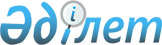 Бурабай аудандық мәслихатының 2009 жылғы 21 желтоқсандағы № С-21/1 "2010-2012 жылдарға арналған аудан бюджеті туралы" шешіміне өзгерістер мен толықтырулар
					
			Күшін жойған
			
			
		
					Ақмола облысы Бурабай аудандық мәслихатының 2010 жылғы 30 шілдедегі № С-26/3 шешімі. Ақмола облысы Бурабай ауданының Әділет басқармасында 2010 жылғы 9 тамызда № 1-19-181 тіркелді. Күші жойылды - Ақмола облысы Бурабай аудандық мәслихатының 2011 жылғы 10 ақпандағы  № С-30/5 шешімімен

      Ескерту. Күші жойылды - Ақмола облысы Бурабай аудандық мәслихатының 2011.02.10 № С-30/5 шешімімен      Қазақстан Республикасының 2008 жылғы 4 желтоқсандағы Бюджет Кодексінің 109 бабының 5 тармағына, «Қазақстан Республикасындағы жергілікті мемлекеттік басқару және өзін-өзі басқару туралы» Қазақстан Республикасының 2001 жылғы 23 қаңтардағы Заңының 6 бабына, Ақмола облыстық мәслихаттың 2010 жылғы 16 шілдедегі № 4С-26-3 шешіміне сәйкес Бурабай аудандық мәслихаты ШЕШІМ ЕТТI:



      1. Бурабай аудандық мәслихатының «2010-2012 жылдарға арналған аудан бюджетi туралы» 2009 жылғы 21 желтоқсандағы № С-21/1 (Нормативтік құқықтық кесімдерді мемлекеттік тіркеу тізілімінде № 1-19-170 тіркелген, 2010 жылдың 21 қаңтарында аудандық «Бурабай» газетінде, 2010 жылдың 18 қаңтарында аудандық «Луч» газетінде жарияланған) шешіміне келесi өзгерістер мен толықтырулар енгiзiлсiн:



      1 тармақта:

      1) тармақшада:

      «4959503,4» сандары «5170894,9» сандарына ауыстырылсын;

      «1342212,0» сандары «1366051,0» сандарына ауыстырылсын;

      «59663,0» сандары «59966,2» сандарына ауыстырылсын;

      «274300,0» сандары «335486,8» сандарына ауыстырылсын;

      «3283328,4» сандары «3409390,9» сандарына ауыстырылсын.

      2) тармақшада:

      «4667553,1» сандары «4878944,6» сандарына ауыстырылсын.



      3) тармақта:

      1) тармақшада:

      «29298,0» сандары «29580,0» сандарына ауыстырылсын;

      «30000,0» сандары «28593,5» сандарына ауыстырылсын.

      3) тармақшада:

      19557,0» сандары «19957,0» сандарына ауыстырылсын;

      «888,0» сандары «1511,0» сандарына ауыстырылсын;

      «15700,0» сандары «14964,0» сандарына ауыстырылсын;

      келесі мазмұндағы жетінші азат жолмен толықтырылсын:

      «26900,0 мың теңге сомасында (2 кезекте) Зеленый Бор селосындағы жылу беру желілеріне және су құбырына күрделі жөндеу жүргізуге»;

      келесі мазмұндағы сегізінші азат жолмен толықтырылсын:

      «100000,0 мың теңге сомасында бюджеттік саладағы қызметкерлердің еңбек ақысын төлеуге».



      2. Бурабай аудандық мәслихатының аталған шешiмiнің 1, 5 қосымшалары осы шешiмнiң 1, 2 қосымшаларына сәйкес жаңа редакцияда берілсiн және бекiтiлсiн.



      3. Осы шешiм Ақмола облысының Бурабай аудандық әдiлет басқармасында мемлекеттiк тiркелген күннен бастап күшіне енедi және 2010 жылдың 1 қаңтарынан бастап қолданысқа енгізіледі.      Аудандық мәслихаттың

      XXVI сессиясының төрағасы                  К.Раскулов      Аудандық мәслихаттың

      хатшысы                                    Г. Марченко      «КЕЛІСІЛДІ»      Бурабай ауданының әкімі                    В.Балахонцев      «Бурабай ауданының экономика

      және бюджеттік жоспарлау

      бөлімі» мемлекеттік мекемесінің

      бастығы                                    Г.Тінәлинова

Бурабай аудандық мәслихаттың

2010 жылғы 30 шілдедегі № С-26/3

шешіміне 1 қосымшаБурабай ауданының 2010 жылға арналған бюджеті

Бурабай аудандық мәслихаттың

2010 жылғы 30 шілдедегі № С-26/3

шешіміне 2 қосымша

Бурабай аудандық мәслихаттың

2009 жылғы 21 желтоқсандағы № С-21/1

шешіміне 5 қосымша2010 жылға арналған аудандық мәнді қала,

кент, ауылдық (селолық) округтердің

бюджеттік бағдарламалары
					© 2012. Қазақстан Республикасы Әділет министрлігінің «Қазақстан Республикасының Заңнама және құқықтық ақпарат институты» ШЖҚ РМК
				санаттарсанаттарсанаттарсанаттарсанаттарБарлығысыныптарсыныптарсыныптарсыныптарБарлығысыныпшасыныпшасыныпшаБарлығыайырықшалықайырықшалықБарлығы123456Кірістер5170894,91САЛЫҚТЫҚ ТҮСІМДЕР1366051,0101Табыс салығы131395,01012Жеке табыс салығы131395,0101202Төлем көзінен салық салынбайтын табыстардан ұсталатын жеке табыс салығы 105195,0101203Қызметін біржолғы талон бойынша жүзеге асыратын жеке тұлғалардан алынатын жеке табыс салығы26200,0103Әлеуметтік салық678625,01031Әлеуметтік салық678625,0103101Әлеуметтік салық678625,0104Меншiкке салынатын салықтар488721,01041Мүлікке салынатын салықтар298229,0104101Заңды тұлғалардың және жеке кәсіпкерлердің мүлкіне салынатын салық293112,0104102Жеке тұлғалардың мүлкiне салынатын салық5117,01043Жер салығы90122,0104302Елдi мекендер жерлерiне жеке тұлғалардан алынатын жер салығы7386,0104303Өнеркәсіп, көлік, байланыс, қорғаныс жеріне және ауыл шаруашылығына арналмаған өзге де жерге салынатын жер салығы 42274,0104306Ерекше қорғалатын табиғи аумақтың жеріне, сауықтыру, рекреациялық және тарихи-мәдени мақсаттағы жерлерге салынатын жер салығы170,0104307Ауыл шаруашылығы мақсатындағы жерлерге заңды тұлғалардан, жеке кәсіпкерлерден, жеке нотариустар мен адвокаттардан алынатын жер салығы257,0104308Елді мекендер жерлеріне заңды тұлғалардан, жеке кәсіпкерлерден, жеке нотариустар мен адвокаттардан алынатын жер салығы40035,01044Көлік құралдарына салынатын салық98909,0104401Заңды тұлғалардан көлiк құралдарына салынатын салық28300,0104402Жеке тұлғалардан көлiк құралдарына салынатын салық70609,01045Бірыңғай жер салығы1461,0104501Бірыңғай жер салығы1461,0105Тауарларға, жұмыстарға және қызметтерге салынатын iшкi салықтар56140,01052Акциздер7337,0105296Заңды және жеке тұлғалар бөлшек саудада өткізетін, сондай-ақ өзінің өндірістік мұқтаждарына пайдаланылатын бензин5543,0105297Заңды және жеке тұлғалар бөлшек саудада өткізетін, сондай-ақ өзінің өндірістік мұқтаждарына пайдаланылатын дизель отыны1794,01053Табиғи және басқа да ресурстарды пайдаланғаны үшiн түсетiн түсiмдер14632,0105315Жер участоктарын пайдаланғаны үшін төлем14632,01054Кәсіпкерлік және кәсіби қызметті жүргізгені үшін алынатын алымдар25998,0105401Жеке кәсіпкерлерді мемлекеттік тіркегені үшін алынатын алым 1814,0105402Жекеленген қызмет түрлерімен айналысу құқығы үшін алынатын лицензиялық алым12807,0105403Заңды тұлғаларды мемлекеттiк тiркегенi және филиалдар мен өкiлдiктердi есептiк тiркегенi, сондай-ақ оларды қайта тіркегені үшiн алым 824,0105405Жылжымалы мүлікті кепілдікке салуды мемлекеттік тіркегені және кеменiң немесе жасалып жатқан кеменiң ипотекасы үшін алынатын алым324,0105414Көлік құралдарын мемлекеттік тіркегені, сондай-ақ оларды қайта тіркегені үшін алым1201,0105418Жылжымайтын мүлікке және олармен мәміле жасау құқығын мемлекеттік тіркегені үшін алынатын алым5028,0105420Туындылар мен сабақтас құқықтар объектілеріне құқықтарды, туындылар мен сабақтас құқықтар объектілерін пайдалануға арналған лицензиялық шарттарды мемлекеттік тіркегені, сондай-ақ оларды қайта тіркегені үшін алым4000,01055Ойын бизнесіне салық8173,0105502Тіркелген салық8173,0107Басқа да салықтар0,01071Басқа да салықтар0,0107110Жергілікті бюджетке түсетін өзге де салық түсімдері0,0108Заңдық мәнді іс-әрекеттерді жасағаны және (немесе) оған уәкілеттігі бар мемлекеттік органдар немесе лауазымды адамдар құжаттар бергені үшін алынатын міндетті төлемдер11170,01081Мемлекеттік баж11170,0108102Мемлекеттік мекемелерге сотқа берілетін талап арыздарынан алынатын мемлекеттік бажды қоспағанда, мемлекеттік баж сотқа берілетін талап арыздардан, ерекше талап ету істері арыздарынан, ерекше жүргізілетін істер бойынша арыздардан (шағымдардан), сот бұйрығын шығару туралы өтініштерден, атқару парағының дубликатын беру туралы шағымдардан, аралық (төрелік) соттардың және шетелдік соттардың шешімдерін мәжбүрлеп орындауға атқару парағын беру туралы шағымдардың, сот актілерінің атқару парағының және өзге де құжаттардың көшірмелерін қайта беру туралы шағымдардан алынады6761,0108104Азаматтық хал актілерін тіркегені үшін, сондай-ақ азаматтарға азаматтық хал актілерін тіркегені туралы куәліктерді және азаматтық хал актілерін тіркеу туралы куәліктерді және азаматтық хал актілері жазбаларын өзгертуге, толықтыруға және қалпына келтіру2600,0108105Шетелге баруға және Қазақстан Республикасына басқа мемлекеттерден адамдарды шақыруға құқық беретін құжаттарды ресімдегені үшін, сондай-ақ осы құжаттарға өзгерістер енгізгені үшін мемлекеттік баж540,0108106Шетелдiктердiң паспорттарына немесе оларды ауыстыратын құжаттарына Қазақстан Республикасынан кету және Қазақстан Республикасына келу құқығына виза бергенi үшiн мемлекеттік баж0,0108107Қазақстан Республикасы азаматтығын алу, Қазақстан Республикасы азаматтығын қалпына келтіру және Қазақстан Республикасы азаматтығын тоқтату туралы құжаттарды ресімдегені үшін алынатын мемлекеттік баж54,0108108Тұрғылықты жерiн тiркегенi үшiн мемлекеттік баж900,0108109Аңшы куәлігін бергені және оны жыл сайын тіркегені үшін мемлекеттік баж 100,0108110Жеке және заңды тұлғалардың азаматтық, қызметтік қаруының (аңшылық суық қаруды, белгі беретін қаруды, ұңғысыз атыс қаруын, механикалық шашыратқыштарды, көзден жас ағызатын немесе тітіркендіретін заттар толтырылған аэрозольді және басқа құрылғыларды, үрлемелі қуаты 7,5 Дж-дан аспайтын пневматикалық қаруды қоспағанда және калибрі 4,5 мм-ге дейінгілерін қоспағанда) әрбір бірлігін тіркегені және қайта тіркегені үшін алынатын мемлекеттік баж110,0108112Қаруды және оның оқтары сақтауға немесе сақтау мен алып жүруге, тасымалдауға, Қазақстан Республикасының аумағына әкелуге және Қазақстан Республикасынан әкетуге рұқсат бергені үшін алынатын мемлекеттік баж105,02САЛЫҚТЫҚ ЕМЕС ТҮСІМДЕР59966,2201Мемлекеттік меншіктен түсетін түсімдер4052,02011Мемлекеттік кәсіпорындардың таза кірісі бөлігінің түсімдері1017,0201102Коммуналдық мемлекеттік кәсіпорындардың таза кірісінің бір бөлігінің түсімдері1017,02015Мемлекет меншігіндегі мүлікті жалға беруден түсетін кірістер3035,0201504Коммуналдық меншіктегі мүлікті жалға беруден түсетін кірістер3035,0202Мемлекеттік бюджеттен қаржыландырылатын мемлекеттік мекемелердің тауарларды (жұмыстарды, қызметтерді) өткізуінен түсетін түсімдер162,02021Мемлекеттік бюджеттен қаржыландырылатын мемлекеттік мекемелердің тауарларды (жұмыстарды, қызметтерді) өткізуінен түсетін түсімдер162,0202102Жергілікті бюджеттен қаржыландырылатын мемлекеттік мекемелер көрсететін қызметтерді сатудан түсетін түсімдер162,0203Мемлекеттік бюджеттен қаржыландырылатын мемлекеттік мекемелер ұйымдастыратын мемлекеттік сатып алуды өткізуден түсетін ақша түсімдері0,02031Мемлекеттік бюджеттен қаржыландырылатын мемлекеттік мекемелер ұйымдастыратын мемлекеттік сатып алуды өткізуден түсетін ақша түсімдері0,0203102Жергілікті бюджеттен қаржыландырылатын мемлекеттік мекемелер ұйымдастыратын мемлекеттік сатып алуды өткізуден түсетін ақшаның түсімі0,0204Мемлекеттік бюджеттен қаржыландырылатын, сондай-ақ Қазақстан Республикасы Ұлттық Банкінің бюджетінен (шығыстар сметасынан) ұсталатын және қаржыландырылатын мемлекеттік мекемелер салатын айыппұлдар, өсімпұлдар, санкциялар, өндіріп алулар54002,22041Мұнай секторы ұйымдарынан түсетін түсімдерді қоспағанда, мемлекеттік бюджеттен қаржыландырылатын, сондай-ақ Қазақстан Республикасы Ұлттық Банкінің бюджетінен (шығыстар сметасынан) ұсталатын және қаржыландырылатын мемлекеттік мекемелер салатын айыппұлдар, өсімпұлдар, санкциялар, өндіріп алулар54002,2204105Жергілікті мемлекеттік органдар салатын әкімшілік айыппұлдар, өсімпұлдар, санкциялар54000,0204114Жергілікті бюджеттен қаржыландырылатын мемлекеттік мекемелермен алынатын басқа да айыппұлдар, өсімпұлдар, санкциялар2,2206Басқа да салықтық емес түсiмдер1750,02061Басқа да салықтық емес түсiмдер1750,0206009Жергіліктік бюджетке түсетін салықтық емес басқа да түсімдер1750,03НЕГІЗГІ КАПИТАЛДЫ САТУДАН ТҮСЕТІН ТҮСІМДЕР335486,8301Мемлекеттік мекемелерге бекітілген мемлекеттік мүлікті сату146300,03011Мемлекеттік мекемелерге бекітілген мемлекеттік мүлікті сату146300,0301102Жергілікті бюджеттен қаржыландырылатын мемлекеттік мекемелерге бекітілген мүлікті сатудан түсетін түсімдер1000,0301103Азаматтарға пәтерлер сатудан түсетін түсімдер145300,0303Жер және материалдық емес активтерді сату189186,83031Жерді сату189186,8303101Жер учаскелерін сатудан түсетін түсімдер189186,83032Материалдық емес активтерді сату 0,0003202Жер учаскелерін жалдау құқығын сатқаны үшін төлем0,04ТРАНСФЕРТТЕРДІҢ ТҮСІМДЕРІ3409390,9402Мемлекеттiк басқарудың жоғары тұрған органдарынан түсетiн трансферттер3409390,94022Облыстық бюджеттен түсетiн трансферттер3409390,9402201Ағымдағы нысаналы трансферттер593280,9402202Нысаналы даму трансферттері2309418,0402203Субвенциялар506692,0Атқарымдық топАтқарымдық топАтқарымдық топАтқарымдық топАтқарымдық топсомаШағ.топШағ.топШағ.топШағ.топсомаМекемеМекемеМекемесомаБағдарламаБағдарламасома123456II. Шығындар4878944,61Жалпы сипаттағы мемлекеттік қызметтер152353,001Мемлекеттiк басқарудың жалпы функцияларын орындайтын өкiлдi, атқарушы және басқа органдар128219,0112Аудан (облыстық маңызы бар қала) мәслихатының аппараты9676,0001Аудан (облыстық маңызы бар қала) мәслихатының қызметін қамтамасыз ету жөніндегі қызметтер9676,0122Аудан (облыстық маңызы бар қала) әкімінің аппараты41595,0001Аудан (облыстық маңызы бар қала) әкімінің қызметін қамтамасыз ету жөніндегі қызметтер41154,0004Мемлекеттік органдарды материалдық-техникалық жарақтандыру441,0123Қаладағы аудан аудандық маңызы бар қала, кент, аул (село), ауылдық (селолық) округ әкімі аппаратының жұмыс істеуі76948,0001Қаладағы аудан, аудандық маңызы бар қаланың, кент, ауыл (село), ауылдық (селолық) округ әкімінің қызметін қамтамасыз ету жөніндегі қызметтер75903,0023Мемлекеттік органдарды материалдық-техникалық жарақтандыру1045,002Қаржылық қызмет15826,0452Ауданның (облыстық маңызы бар қаланың) қаржы бөлімі15826,0001Аудандық бюджетті орындау және коммуналдық меншікті (облыстық маңызы бар қала) саласындағы мемлекеттік саясатты іске асыру жөніндегі қызметтер11427,0003Салық салу мақсатында мүлікті бағалауды жүргізу690,0004Біржолғы талондарды беру жөніндегі жұмысты және біржолғы талондарды іске асырудан сомаларды жинаудың толықтығын қамтамасыз етуді ұйымдастыру3709,005Жоспарлау және статистикалық қызмет8308,0453Ауданның (облыстық маңызы бар қаланың) экономика және бюджеттік жоспарлау бөлімі8308,0001Экономикалық саясатты, мемлекеттік жоспарлау жүйесін қалыптастыру және дамыту және аудандық (облыстық маңызы бар қаланы) басқару саласындағы мемлекеттік саясатты іске асыру жөніндегі қызметтер8308,02Қорғаныс1004,001Әскери қажеттіліктер1004,0122Аудан (облыстық маңызы бар қала) әкімінің аппараты1004,0005Жалпыға бірдей әскери міндетті атқару шеңберіндегі іс-шаралар1004,03Қоғамдық тәртіп, қауіпсіздік, құқық, сот, қылмыстық-атқару қызметі3597,001Құқық қорғау қызметі3597,0458Ауданның (облыстық маңызы бар қаланың) тұрғын үй-коммуналдық шаруашылығы, жолаушылар көлігі және автомобиль жолдары бөлімі3597,0021Елдi мекендерде жол жүрісі қауiпсiздiгін қамтамасыз ету3597,04Білім1722940,501Мектепке дейiнгi тәрбие және оқыту140891,0464Ауданның (облыстық маңызы бар қаланың) білім беру бөлімі140891,0009Мектепке дейінгі тәрбие ұйымдарының қызметін қамтамасыз ету140891,002Бастауыш, негізгі орта және жалпы орта білім беру1521963,0123Қаладағы аудан аудандық маңызы бар қала, кент, аул (село), ауылдық (селолық) округ әкімі аппаратының жұмыс істеуі2687,0005Ауылдық (селолық) жерлерде балаларды мектепке дейін тегін алып баруды және кері алып келуді ұйымдастыру2687,0464Ауданның (облыстық маңызы бар қаланың) білім беру бөлімі1519276,0003Жалпы білім беру1478301,0006Балалар мен жас өспірімдер үшін қосымша білім беру40975,009Бiлiм беру саласындағы өзге де қызметтер60086,5464Ауданның (облыстық маңызы бар қаланың) білім беру бөлімі60086,5001Жергілікті деңгейде білім беру саласындағы мемлекеттік саясатты іске асыру жөніндегі қызметтер8638,0004Ауданның (облыстық маңызы бар қаланың) мемлекеттік білім беру мекемелерінде білім беру жүйесін ақпараттандыру5225,0005Ауданның (облыстық маңызы бар қаланың) мемлекеттік білім беру мекемелер үшін оқулықтар мен оқу-әдiстемелiк кешендерді сатып алу және жеткізу15272,0007Аудандық (қалалық) ауқымдағы мектеп олимпиадаларын және мектептен тыс іс-шараларды өткiзу2358,0011Өңірлік жұмыспен қамту және кадрларды қайта даярлау стратегиясын іске асыру шеңберінде білім беру объектілерін күрделі, ағымды жөндеу28593,56Әлеуметтік көмек және әлеуметтік қамсыздандыру164090,302Әлеуметтік көмек144357,3451Ауданның (облыстық маңызы бар қаланың) жұмыспен қамту және әлеуметтік бағдарламалар бөлімі144357,3002Жұмыспен қамту бағдарламасы20485,0005Мемлекеттік арнаулы әлеуметтік көмек5497,0006Тұрғын үй көмегі6800,0007Жергілікті өкілетті органдар шешімі бойынша азаматтардың жекелеген тобына әлеуметтік төлемдер9257,0010Үйден тәрбиеленіп оқытылатын мүгедек балаларды материалдық қамтамасыз ету1602,0014Мұқтаж азаматтарға үйде әлеуметтiк көмек көрсету28724,001618 жасқа дейінгі балаларға мемлекеттік жәрдемақылар11036,0017Мүгедектерді оңалту жеке бағдарламасына сәйкес, мұқтаж мүгедектерді міндетті гигиеналық құралдармен қамтамасыз етуге, және ымдау тілі мамандарының, жеке көмекшілердің қызмет көрсету9879,0019Ұлы Отан соғысындағы Жеңістің 65 жылдығына орай Ұлы Отан соғысының қатысушылары мен мүгедектеріне Тәуелсіз Мемлекеттер Достастығы елдері бойынша, Қазақстан Республикасының аумағы бойынша жол жүруін, сондай-ақ оларға және олармен бірге жүретін адамдарға Мәскеу, Астана қалаларында мерекелік іс-шараларға қатысуы үшін тамақтануына, тұруына, жол жүруіне арналған шығыстарын төлеуді қамтамасыз ету1540,3020Ұлы Отан соғысындағы Жеңістің 65 жылдығына орай Ұлы Отан соғысының қатысушылары мен мүгедектеріне, сондай-ақ оларға теңестірілген, оның ішінде майдандағы армия құрамына кірмеген, 1941 жылғы 22 маусымнан бастап 1945 жылғы 3 қыркүйек аралығындағы кезеңде әскери бөлімшелерде, мекемелерде, әскери-оқу орындарында әскери қызметтен өткен, запасқа босатылған (отставка), «1941-1945 жж. Ұлы Отан соғысында Германияны жеңгенi үшiн» медалімен немесе «Жапонияны жеңгені үшін» медалімен марапатталған әскери қызметшілерге, Ұлы Отан соғысы жылдарында тылда кемінде алты ай жұмыс істеген (қызметте болған) адамдарға біржолғы материалдық көмек төлеу49537,009Әлеуметтік көмек және әлеуметтік қамсыздандыру саласында басқа да қызметтер19733,0451Ауданның (облыстық маңызы бар қаланың) жұмыспен қамту және әлеуметтік бағдарламалар бөлімі19733,0001Жергілікті деңгейде халық үшін әлеуметтік бағдарламаларды жұмыспен қамтуды қамтамасыз етуді іске асыру саласындағы мемлекеттік саясатты іске асыру жөніндегі қызметтер 19434,0011Жәрдемақылар мен басқа да әлеуметтік төлемдерді есептеу, төлеу және жеткізу жөніндегі қызмет көрсетулерге төлем жүргізу299,07Тұрғын-үй коммуналдық шаруашылығы323344,101Тұрғын-үй шаруашылығы90407,0467Ауданның (облыстық маңызы бар қаланың) құрылыс бөлімі90407,0003Тұрғын үй құрылысы0,0004Инженерлік коммуникациялық инфрақұрылымды дамыту және жайластыру және (немесе) сатып алуға кредит беру24747,0019Тұрғын үй салу және сатып алу65660,002Коммуналдық шаруашылық202311,1458Ауданның (облыстық маңызы бар қаланың) тұрғын үй-коммуналдық шаруашылығы, жолаушылар көлігі және автомобиль жолдары бөлімі202311,1012Сумен жабдықтау және су бөлу жүйесінің қызмет етуі 8733,0026Ауданның (облыстық маңызы бар қаланың) коммуналдық меншігіндегі жылу жүйелерін қолдануды ұйымдастыру156400,0030Өңірлік жұмыспен қамту және кадрларды қайта даярлау стратегиясын іске асыру шеңберінде инженерлік коммуникациялық инфрақұрылымды жөндеу және елді-мекендерді көркейту37178,1032Өңірлік жұмыспен қамту және кадрларды қайта даярлау стратегиясын іске асыру шеңберінде инженерлік коммуникациялық инфрақұрылымды дамыту0,003Елді-мекендерді көркейту30626,0123Қаладағы аудан аудандық маңызы бар қала, кент, аул (село), ауылдық (селолық) округ әкімі аппаратының жұмыс істеуі15026,0008Елдi мекендердегі көшелердi жарықтандыру10370,0009Елдi мекендердiң санитариясын қамтамасыз ету4656,0011Елдi мекендердi абаттандыру және көгалдандыру0,0458Ауданның (облыстық маңызы бар қаланың) тұрғын үй-коммуналдық шаруашылығы, жолаушылар көлігі және автомобиль жолдары бөлімі15600,0015Елдi мекендердегі көшелердi жарықтандыру400,0016Елдi мекендердiң санитариясын қамтамасыз ету9067,0017Жерлеу орындарын күтiп-ұстау және туысы жоқтарды жерлеу726,0018Елдi мекендердi абаттандыру және көгалдандыру5407,08Мәдениет, спорт, туризм және ақпараттық кеңістiк80391,001Мәдениет саласындағы қызмет25938,0123Қаладағы аудан, аудандық маңызы бар қала, кент, ауыл (село), ауылдық (селолық) округ әкімінің аппараты701,0006Мәдени-демалыс жұмысын жергілікті деңгейде қолдау701,0455Ауданның (облыстық маңызы бар қаланың) мәдениет және тілдерді дамыту бөлімі25237,0003Мәдени-демалыс жұмысын қолдау25237,002Спорт2397,0465Ауданның (облыстық маңызы бар қаланың) дене тәрбиесі және спорт бөлімі2397,0006Аудандық (облыстық маңызы бар қалалық) деңгейде спорттық жарыстар өткiзу2397,003Ақпарат кеңістігі40823,0455Ауданның (облыстық маңызы бар қаланың) мәдениет және тілдерді дамыту бөлімі30502,0006Аудандық (қалалық) кiтапханалардың жұмыс iстеуi25269,0007Мемлекеттік тілді және Қазақстан халықтарының басқа да тілдерін дамыту5233,0456Ауданның (облыстық маңызы бар қаланың) ішкі саясат бөлімі10321,0002Газеттер мен журналдар арқылы мемлекеттік ақпараттық саясат жүргізу 7500,0005Телерадиохабарлары арқылы мемлекеттік ақпараттық саясат жүргізу2821,009Мәдениет, спорт, туризм және ақпараттық кеңiстiктi ұйымдастыру жөнiндегi өзге де қызметтер11233,0455Ауданның (облыстық маңызы бар қаланың) мәдениет және тілдерді дамыту бөлімі3725,0001Жергілікті деңгейде тілдерді және мәдениетті дамыту саласындағы мемлекеттік саясатты іске асыру жөніндегі қызметтер3725,0456Ауданның (облыстық маңызы бар қаланың) ішкі саясат бөлімі3643,0001Жергілікті деңгейде аппарат, мемлекеттілікті нығайту және азаматтардың әлеуметтік сенімділігін қалыптастыруда мемлекеттік саясатты іске асыру жөніндегі қызметтер3643,0465Ауданның (облыстық маңызы бар қаланың) спорт бөлімі3865,0001Жергілікті деңгейде мәдениет және тілдерді дамыту саласындағы мемлекеттік саясатты іске асыру жөніндегі қызметтер3865,09Отын-энергетика кешенi және жер қойнауын пайдалану1915000,009Отын-энергетика кешені және жер қойнауын пайдалану саласындағы өзге де қызметтер1915000,0467Ауданның (облыстық маңызы бар қаланың) құрылыс бөлімі1915000,0009Жылу-энергетикалық жүйені дамыту1915000,010Ауыл, су, орман, балық шаруашылығы, ерекше қорғалатын табиғи аумақтар, қоршаған ортаны және жануарлар дүниесін қорғау, жер қатынастары402315,001Ауыл шаруашылығы11678,0453Ауданның (облыстық маңызы бар қаланың) экономика және бюджеттік жоспарлау бөлімі880,0099Республикалық бюджеттен берілетін нысаналы трансферттер есебінен ауылдық елді мекендер саласының мамандарын әлеуметтік қолдау шараларын іске асыру880,0462Ауданның (облыстық маңызы бар қаланың) ауыл шаруашылық бөлімі6917,0001Жергілікті деңгейде ауыл шаруашылығы саласындағы мемлекеттік саясатты іске асыру жөніндегі қызметтер 6917,0473Ауданның (облыстық маңызы бар қаланың) ветеринария бөлімі3881,0001Жергілікті деңгейде ветеринария саласындағы мемлекеттік саясатты іске асыру жөніндегі қызметтер3596,0004Мемлекеттік органдарды материалдық-техникалық жарақтандыру285,002Су шаруашылығы369671,0467Ауданның (облыстық маңызы бар қаланың) құрылыс бөлімі369671,0012Су шаруашылығының объектілерін дамыту369671,006Жер қатынастары10021,0463Ауданның (облыстық маңызы бар қаланың) жер қатынастары бөлімі10021,0001Аудан (облыстық маңызы бар қала) аумағында жер қатынастарын реттеу саласындағы мемлекеттік саясатты іске асыру жөніндегі қызметтер7021,0004Жердi аймақтарға бөлу жөнiндегi жұмыстарды ұйымдастыру09Ауыл, су, орман, балық шаруашылығы және қоршаған ортаны қорғау мен жер қатынастары саласындағы өзге де қызметтер10945,0462Ауданның (облыстық маңызы бар қаланың) ауыл шаруашылық бөлімі0,0009Эпизоотияға қарсы іс-шаралар жүргізу0,0473Ауданның (облыстық маңызы бар қаланың) ветеринария бөлімі10945,0011Эпизоотияға қарсы іс-шаралар жүргізу10945,011Өнеркәсіп, сәулет, қала құрылысы және құрылыс қызметі25838,002Сәулет, қала құрылысы және құрылыс қызметі25838,0467Ауданның (облыстық маңызы бар қаланың) құрылыс бөлімі4840,0001Құрылыс, сәулет және қала құрылысы бөлімінің қызметін қамтамасыз ету жөніндегі қызметтер4840,0468Ауданның (облыстық маңызы бар қаланың) сәулет және қала құрылысы бөлімі20998,0001Жергілікті деңгейде сәулет және қала құрылысы саласындағы мемлекеттік саясатты іске асыру жөніндегі қызметтер6034,0003Ауданның қала құрылысы даму аумағын және елді мекендердің бас жоспарлары схемаларын әзірлеу14964,012Көлік және байланыс35736,801Автомобиль көліктері5736,8458Ауданның (облыстық маңызы бар қаланың) тұрғын үй-коммуналдық шаруашылығы, жолаушылар көлігі және автомобиль жолдары бөлімі5736,8023Автомобиль жолдарының жұмыс істеуін қамтамасыз ету5736,809Көлiк және коммуникациялар саласындағы өзге де қызметтер30000,0458Ауданның (облыстық маңызы бар қаланың) тұрғын үй-коммуналдық шаруашылығы, жолаушылар көлігі және автомобиль жолдары бөлімі30000,0008Өңірлік жұмыспен қамту және кадрларды қайта даярлау стратегиясын іске асыру шеңберінде аудандық маңызы бар автомобиль жолдарын, қала және елді-мекендер көшелерін жөндеу және ұстау30000,013Басқалар45251,003Кәсiпкерлiк қызметтi қолдау және бәсекелестікті қорғау4900,0469Ауданның (облыстық маңызы бар қаланың) кәсіпкерлік бөлімі4900,0001Жергілікті деңгейде кәсіпкерлік пен өнеркәсіпті дамыту саласындағы мемлекеттік саясатты іске асыру жөніндегі қызметтер4900,009Басқалар40351,0452Ауданның (облыстық маңызы бар қаланың) қаржы бөлімі32000,0012Ауданның (облыстық маңызы бар қаланың) жергілікті атқарушы органының резерві 32000,0458Ауданның (облыстық маңызы бар қаланың) тұрғын үй-коммуналдық шаруашылығы, жолаушылар көлігі және автомобиль жолдары бөлімі8351,0001Жергілікті деңгейде тұрғын үй-коммуналдық шаруашылығы, жолаушылар көлігі және автомобиль жолдары саласындағы мемлекеттік саясатты іске асыру жөніндегі қызметтер8351,014Борышқа қызмет көрсету5994,001Борышқа қызмет көрсету5994,0452Ауданның (облыстық маңызы бар қаланың) қаржы бөлімі5994,0013Жергілікті атқарушы органдардың республикалық бюджеттен қарыздар бойынша сыйақылар мен өзге де төлемдерді төлеу бойынша борышына қызмет көрсету5994,015трансферттер1089,901трансферттер1089,9452Ауданның (облыстық маңызы бар қаланың) қаржы бөлімі1089,9006Нысаналы пайдаланылмаған (толық пайдаланылмаған) трансферттерді қайтару1089,9III. Таза бюджеттiк кредит беру -33768,0Бюджеттiк кредиттер 6232,010Ауыл, су, орман, балық шаруашылығы, ерекше қорғалатын табиғи аумақтар, қоршаған ортаны және жануарлар дүниесін қорғау, жер қатынастары6232,001Ауыл шаруашылығы6232,0453Ауданның (облыстық маңызы бар қаланың) экономика және бюджеттік жоспарлау бөлімі6232,0006Ауылдық елді мекендердің әлеуметтік саласының мамандарын әлеуметтік қолдау шараларын іске асыру үшін бюджеттік кредиттер6232,05БЮДЖЕТТІК НЕСИЕЛЕРДІ ӨТЕУ40000,001Бюджеттік несиелерді өтеу40000,01Мемлекеттік бюджеттен берілген бюджеттік несиелерді өтеу40000,011Заңды тұлғаларға жергілікті бюджеттен 2005 жылға дейін берілген бюджеттік кредиттерді өтеу40000,0IV. Қаржы активтерiмен жасалатын операциялар бойынша сальдо 0,0V. Бюджет тапшылығы 325718,3VI. Бюджет тапшылығын қаржыландыру-325718,37Қарыздардың түсімі6232,001Ішкі мемлекеттік қарыздар6232,02Қарыз шарттары6232,03Ауданның (облыстық маңызы бар қаланың) жергілікті атқарушы органы алатын қарыздар6232,016Қарыздарды өтеу345100,001Қарыздарды өтеу345100,0452Ауданның (облыстық маңызы бар қаланың) қаржы бөлімі345100,0008Жергілікті атқарушы органның жоғары тұрған бюджет алдындағы борышын өтеу345100,08Бюджет қаражаты қалдықтарының қозғалысы13149,71Бюджет қаражаты қалдықтары13149,71Бюджет қаражатының бос қалдықтары13149,71Бюджет қаражатының бос қалдықтары13149,7бар-

лығы

сомасоның ішіндесоның ішіндеАтқарымдық топАтқарымдық топАтқарымдық топАтқарымдық топАтқарымдық топбар-

лығы

сомаЩу-

чин-

ск қала-

сы

әкі-

мінің

аппа-

ратыБура-

бай

кен-

ті

әкі-

мі-

нің

аппа-

ратыШағ.топШағ.топШағ.топШағ.топбар-

лығы

сомаЩу-

чин-

ск қала-

сы

әкі-

мінің

аппа-

ратыБура-

бай

кен-

ті

әкі-

мі-

нің

аппа-

ратыМекемеМекемеМекемебар-

лығы

сомаЩу-

чин-

ск қала-

сы

әкі-

мінің

аппа-

ратыБура-

бай

кен-

ті

әкі-

мі-

нің

аппа-

ратыБағдарламаБағдарламабар-

лығы

сомаЩу-

чин-

ск қала-

сы

әкі-

мінің

аппа-

ратыБура-

бай

кен-

ті

әкі-

мі-

нің

аппа-

раты1Жалпы сипаттағы мемлекеттік қызметтер7694810913764701Мемлекеттiк басқарудың жалпы функцияларын орындайтын өкiлдi, атқарушы және басқа органдар76948109137647123Қаладағы аудан аудандық маңызы бар қала, кент, аул (село), ауылдық (селолық) округ әкімі аппаратының жұмыс істеуі76948109137647001Аудан (облыстық маңызы бар қала) әкімінің қызметін қамтамасыз ету жөніндегі қызметтер75903108187647023Мемлекеттік органдарды материалдық-техникалық жарақтандыру1045954Білім26870002Жалпы бастауыш, жалпы негізгі және жалпы орта білімдер268700123Қаладағы аудан аудандық маңызы бар қала, кент, аул (село), ауылдық (селолық) округ әкімі аппаратының жұмыс істеуі268700005Ауылдық (селолық) жерлерде балаларды мектепке дейін тегін алып баруды және кері алып келуді ұйымдастыру26877Тұрғын-үй коммуналдық шаруашылығы1502610859241003Елді-мекендерді көркейту15026108592410008Елдi мекендердегі көшелердi жарықтандыру1037063532410009Елдi мекендердiң санитариясын қамтамасыз ету465645068Мәдениет, спорт, туризм және ақпараттық кеңістiк70100123Қаладағы аудан, аудандық маңызы бар қала, кент, ауыл (село), ауылдық (селолық) округ әкімінің аппараты70100006Мәдени-демалыс жұмысын жергілікті деңгейде қолдау701БАРЛЫҒЫ953622177210057Абылайхан с/оВеденовка с/оЗеленобор с/оЗлатополье с/оКенесары с/о574852766815578460305748527668155784603057485276681557846030565351816720568959359595959595092500417092500417092500417925417151515151627151515151627160715151515200701000070100070157636917683057998074Қатаркөл с/оАтамекен а/оНаурызбай с/оҰрымқай с/оУспено-

Юрьевка с/о647057234708566861666470572347085668616664705723470856686166637556284613557360719595959595055907860055907860055907860559786151510151515151015151515101515000000000064856297471864696181